REPUBLICAN VS. DEMOCRATS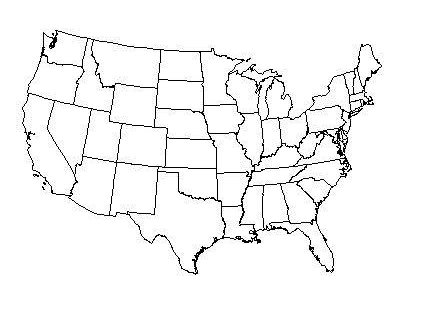 